Home learning 		w/b:   27.04.20	     Year:  5Message from Mrs Cross, Mrs Housley and Mrs LightHello, Year 5! It was lovely to see so many of you when I popped into your Zoom meeting on Thursday – I promise to work hard on my targets, but they will not be ready for a while! You might have a few more guests popping in to see you in one of your next Zoom meetings, as Mrs Housley and Mrs Light are missing you and would love to find out what you have been working on. Perhaps you can think of a nice target for each of them, too. We hope you enjoy another week of our Home-Learning grid. Send in examples of work, or pictures of fun activities you have taken part in, to year5@lea-pri.herts.sch.uk so we can celebrate your efforts.  Maths Online Maths lessons for this topic (do these before your Education City activities) can be found on Week 1, Summer Term: https://whiterosemaths.com/homelearning/year-5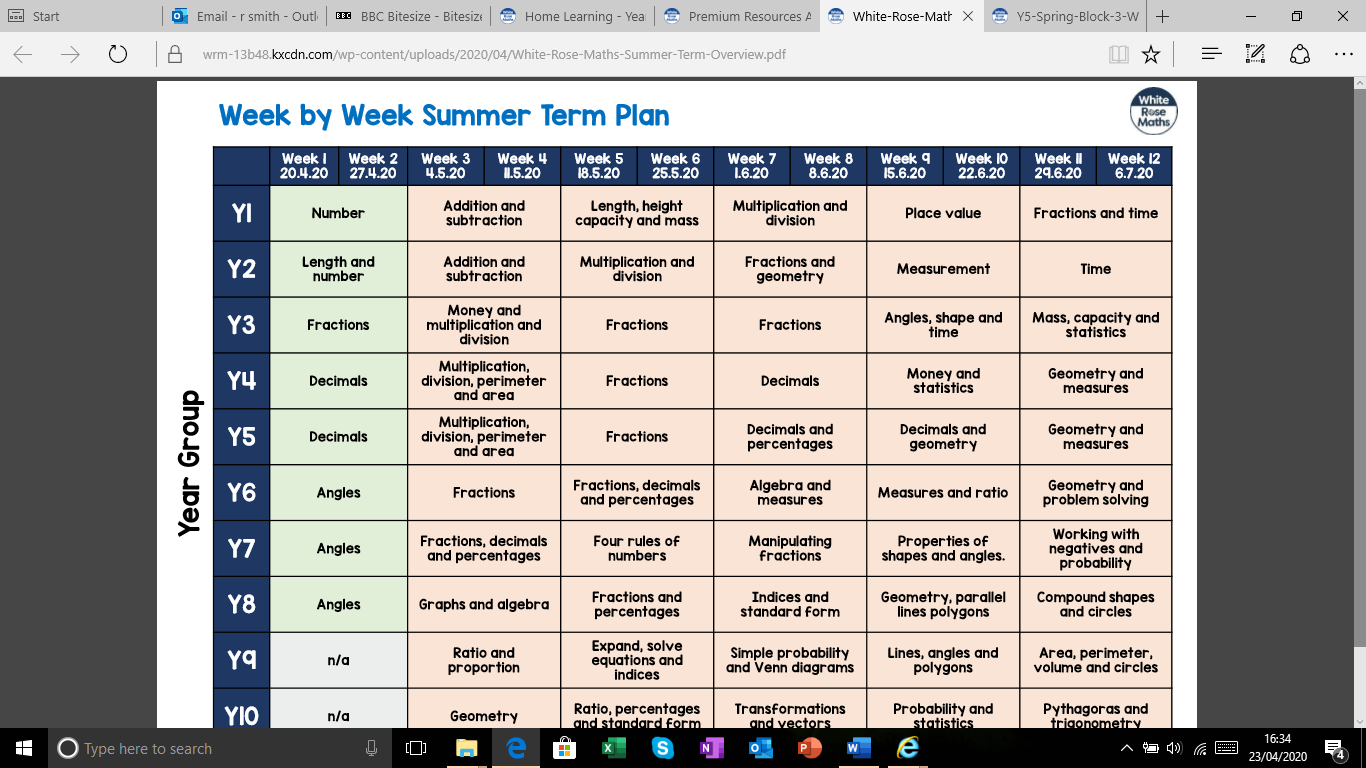 There are maths folders set up on Education City for you to practice past learning, and work on our next topic of decimals. Music Go to the Royal Albert Hall website. Follow the links: About the Hall > News > Education > Meet the orchestra with Albert’s Band and see Claire and Sophie introduce you to instruments from Albert’s orchestra. Find out what these musical terms mean: dynamics, octave, ostinato, and listen to some of the suggested pieces accompanyng these two clips. Which is your favourite? Why? Write a paragraph about your preferred piece of music – don’t forget to use ETW!Writing  This is our last set of tasks based on The Lighthouse. This week, I would like you to write a diary as the lighthouse keeper. The activity is attached as a resource. I look forward to seeing your work!Grammar, punctuation & spellingYou will need to use a range of punctuation for the diary, although you will not need to use speech this week! Have a look at this clip to help you rehearse using commas, and apostrophes for contraction and possession. Do not forget your capital letters and full stops! https://www.bbc.co.uk/bitesize/topics/zvwwxnb/articles/zc773k7https://www.bbc.co.uk/bitesize/topics/zvwwxnb/articles/zcyv4qthttps://www.bbc.co.uk/bitesize/topics/zvwwxnb/articles/zx9ydxsHow have you got on with your Y5 spellings? I have included some new ones for you to practice this week.Maths Online Maths lessons for this topic (do these before your Education City activities) can be found on Week 1, Summer Term: https://whiterosemaths.com/homelearning/year-5There are maths folders set up on Education City for you to practice past learning, and work on our next topic of decimals. Music Go to the Royal Albert Hall website. Follow the links: About the Hall > News > Education > Meet the orchestra with Albert’s Band and see Claire and Sophie introduce you to instruments from Albert’s orchestra. Find out what these musical terms mean: dynamics, octave, ostinato, and listen to some of the suggested pieces accompanyng these two clips. Which is your favourite? Why? Write a paragraph about your preferred piece of music – don’t forget to use ETW!ScienceThere is a Science folder with set tasks ready in the My Homework section of Education City, based on this  term’s work on Plant Reproduction. Watch the Learning Screens – make sure you click on the          for keywords and their definitions. 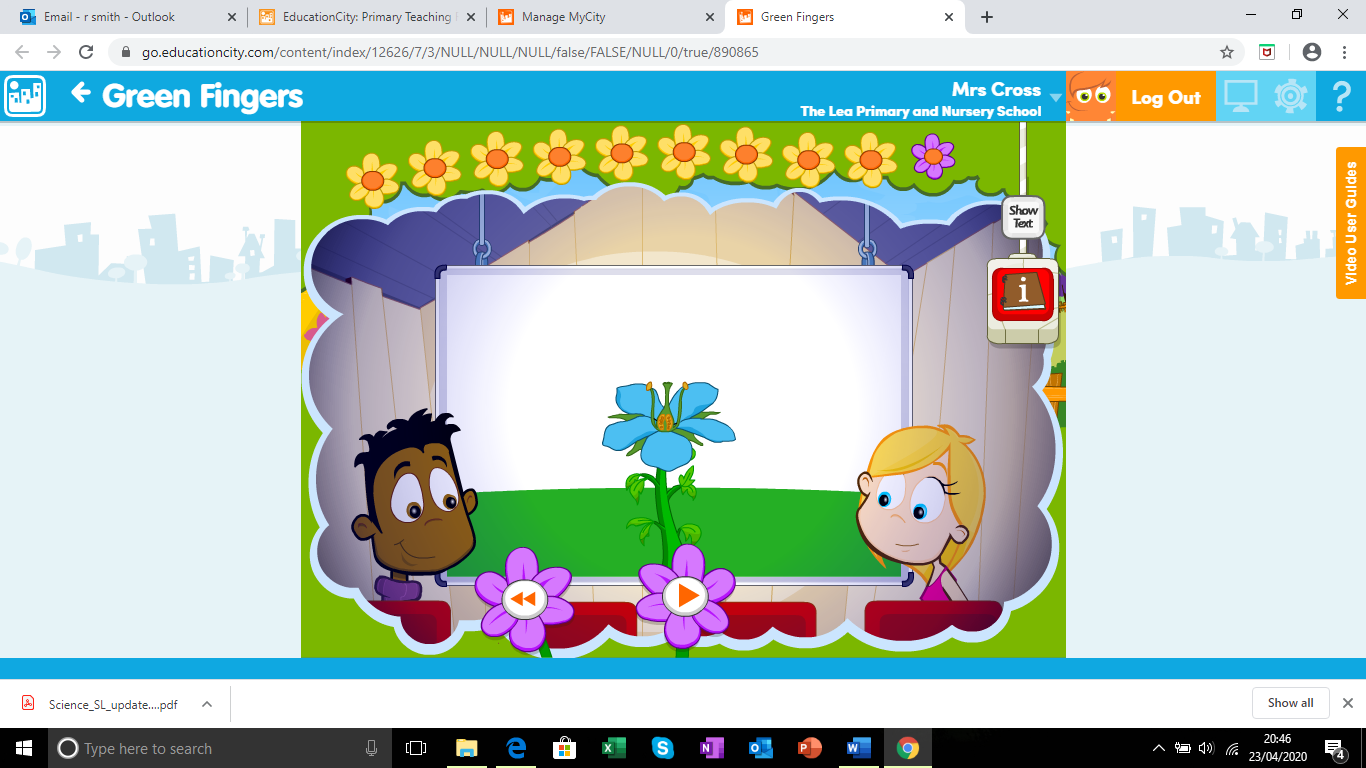 There is an activity and worksheet for you, too. Then draw and label the reproductive parts of a flower. Maths Online Maths lessons for this topic (do these before your Education City activities) can be found on Week 1, Summer Term: https://whiterosemaths.com/homelearning/year-5There are maths folders set up on Education City for you to practice past learning, and work on our next topic of decimals. Music Go to the Royal Albert Hall website. Follow the links: About the Hall > News > Education > Meet the orchestra with Albert’s Band and see Claire and Sophie introduce you to instruments from Albert’s orchestra. Find out what these musical terms mean: dynamics, octave, ostinato, and listen to some of the suggested pieces accompanyng these two clips. Which is your favourite? Why? Write a paragraph about your preferred piece of music – don’t forget to use ETW!Physical activityUse the Fitter Futures website and have a go at the workouts. Remember to mix up the type of exercise you do, so you complete a balance of cardio and core strength activities. Keep cycling, skipping, walking, trampolining and running when you get the chance. How many Keepy Uppies can you do in one minute?https://www.youtube.com/watch?v=KC0IbNKWNl4You can also use Joe Wicks if you want to, to get your morning started, although you can watch his sessions at any time of the day.TopicAttached is a geography task on Mountains for you. About one-fifth (20 per cent) of the surface of Earth is covered by mountain ranges. A mountain range is a large area where many mountains can be found close together. Among the greatest are the Himalaya, Andes, Rockies, Alps, Urals and Atlas. There is a blank map of the world attached as a resource. Label the different continents and countries where we would find our mountain ranges. Then identify the location of these ranges and record them on the world map – use a key to help organise the information.Physical activityUse the Fitter Futures website and have a go at the workouts. Remember to mix up the type of exercise you do, so you complete a balance of cardio and core strength activities. Keep cycling, skipping, walking, trampolining and running when you get the chance. How many Keepy Uppies can you do in one minute?https://www.youtube.com/watch?v=KC0IbNKWNl4You can also use Joe Wicks if you want to, to get your morning started, although you can watch his sessions at any time of the day.PSHE - Pride in our World – the environment.This week, we are looking at plastic pollution. Use this PowerPoint from Twinkl to find out more. You will have to ask an adult to login and download it for you.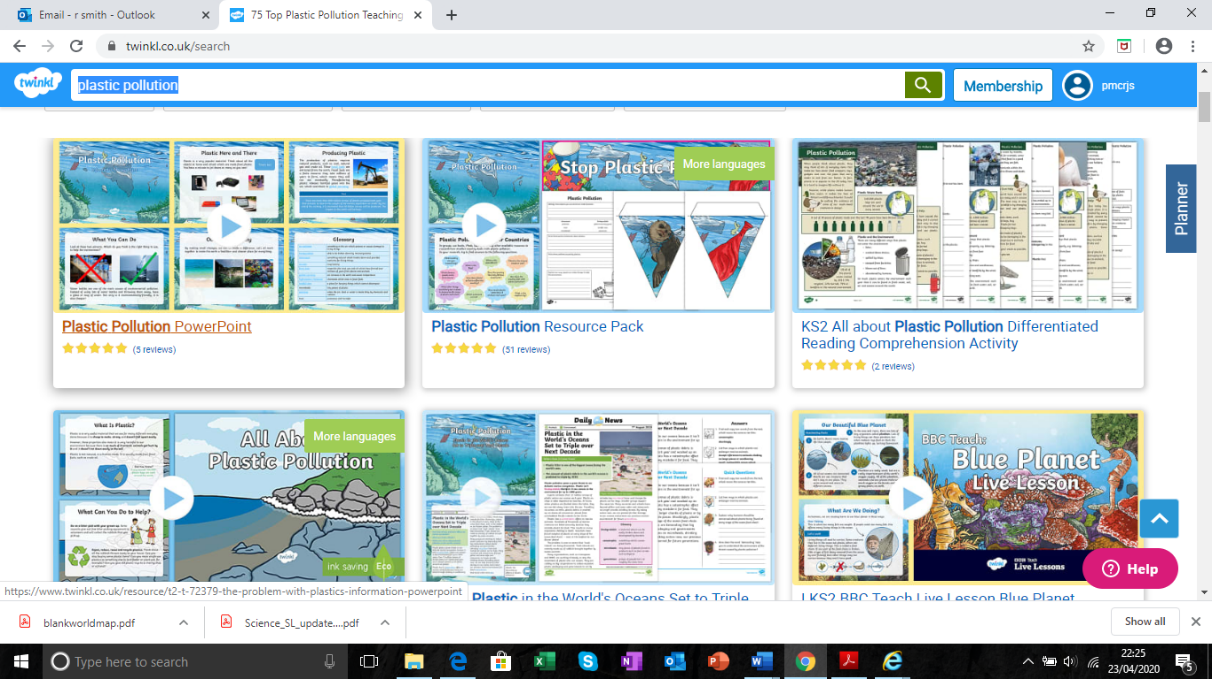 You can click on the words to look them up in the glossary and click on facts to learn about plastic and how it contributes to pollution. Why do you think a biodegradable plastic that needs sunlight to break down isn’t very useful for landfill sites?What can we do? Make a leaflet encouraging people to be careful with their use of plastic – how can they make a change?Other learningYou gave me lots of ideas for an extra activity in ‘Other Learning’ this week, and if I have not included your idea here, it will be used in another grid soon.  Both of these activities will need some support from an adult – so make sure you ask for help and permission!Green Thumbs.Try some gardening or growing a pot plant from seed. You can use empty plastic bottles as a container if you have not got a pot – this link might help you. https://www.bbc.co.uk/cbbc/thingstodo/bp-make-a-flower-pot-from-a-plastic-bottleInvent a new recipe.Using a recipe that you know well, change it or improve it by adding different ingredients.Online Safety and RespectPlease remember to be very sensible and sensitive about what you type in Zoom chat - I know you are responsible about  your online behaviour and understand the impact of careless words. Turning off the chat facility would be even better! That way everyone knows you are being good listeners and showing an interest in what they have to say, rather than concentrating on typing messages.Daily basic skills and online learning  Practise times tables regularly, and as divisions. Use TT Rockstars for 10 minutes a day – try a variety of tasks, e.g. garage/gig, not just one type.Practise your spellings as handwriting, using the LetterJoin information and login sent home in the Autumn Term to help you. 10 - 15 minutes dailyReading – independent, or with an adult, 30 minutes daily.Reading Eggspress – up to 30 minutes, 4x weeklyPractise spellings from Y5/6 words list and high frequency words. 10 - 15 mins.Keep a diary of the activities you do every day. Do not forget to use our ETW rules – Every time we write we:take pride in our presentationsay it, write it, read itpunctuate each sentence correctlycheck that High Frequency Words are spelled accurately. Websites.email address for queries about logins, and to send examples of your work to: year5@lea-pri.herts.sch.uk Reading Eggspress https://readingeggspress.co.uk Mathematics https://whiterosemaths.com/homelearning/TT Rockstars https://play.ttrockstars.com Education City https://ec1.educationcity.com Fitter Futures https://app.fitterfuture.com/student/auth/login LetterJoin https://www.letterjoin.co.uk/  